Графомоторные дорожки (обводилки)Не просто «обводилки»: чем полезны графомоторные дорожки?👀 Это упражнение направлено на развитие внимания, двигательных навыков. Игры с графомоторными дорожками хорошо координируют систему «глаз-рука», позволяют ребёнку уже в раннем детстве научиться концентрировать пока еще непроизвольное внимание.✍🏻 Для детей постарше графомоторные дорожки применяются как подготовка руки к письму.☝🏻Если ребенок хорошо справляется с графомоторными заданиями в дошкольном возрасте, в дальнейшем он избежит многих проблем с успеваемостью в школе.✨Как правильно обводить:Шаг первый: восприятие контура/узора. Рассмотрите его с малышом, найдите аналогии, на что он поХож - в этом вам поможет яркаяиллюстрация.Шаг 2: слежение пальчиком по узору набумаге.Шаг 3: повторение рисунка пальчиком ввоздухе.Шаг 4: и лишь затем можно обводить пунктирную линию на бумаге. Необходимо следить за правильным захватом пишущего инструмента в руке ребенка.Материал подготовила: Пивнева А.А., педагог-психолог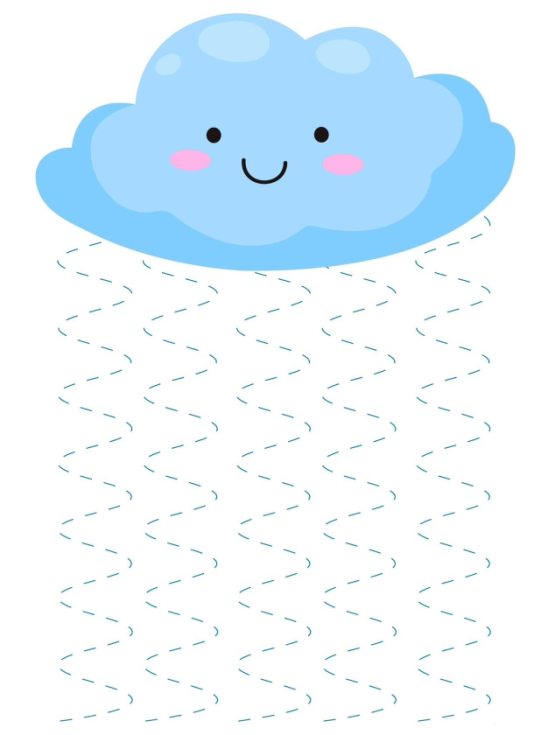 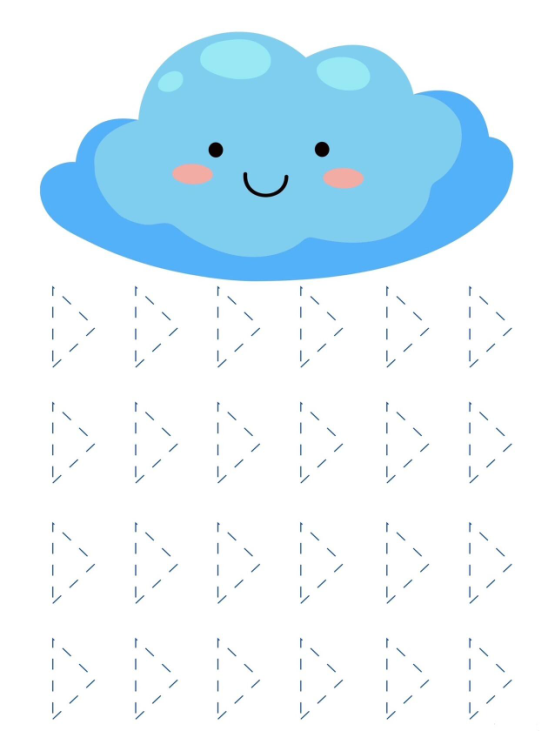 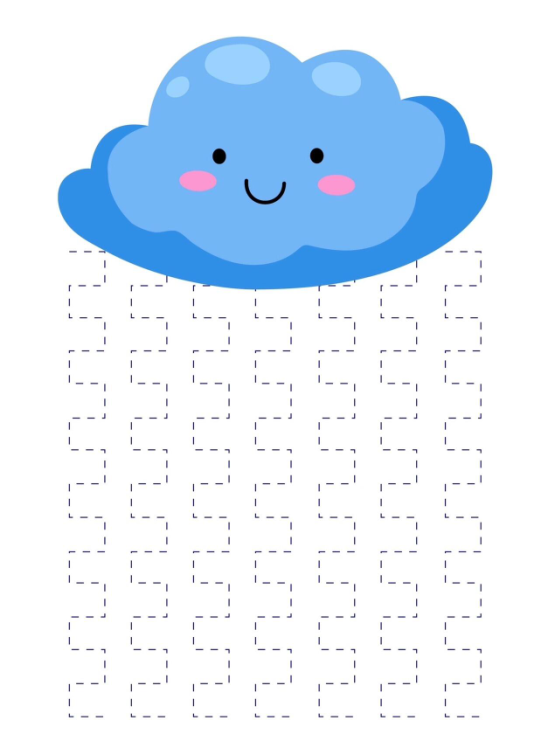 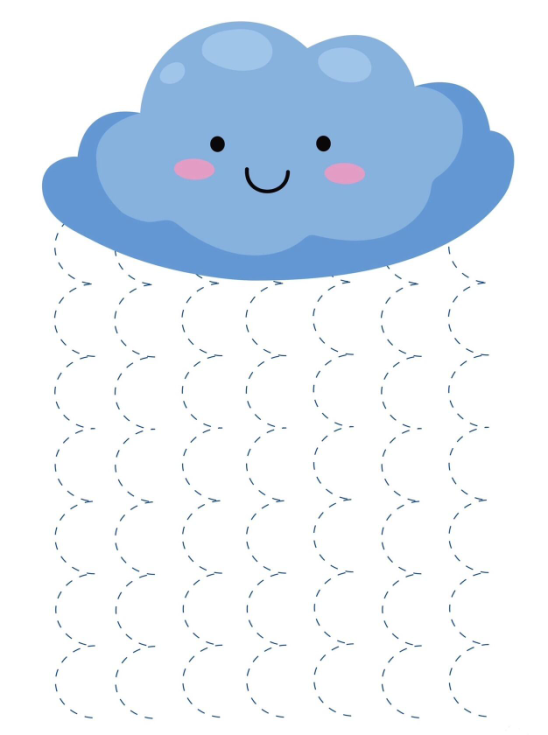 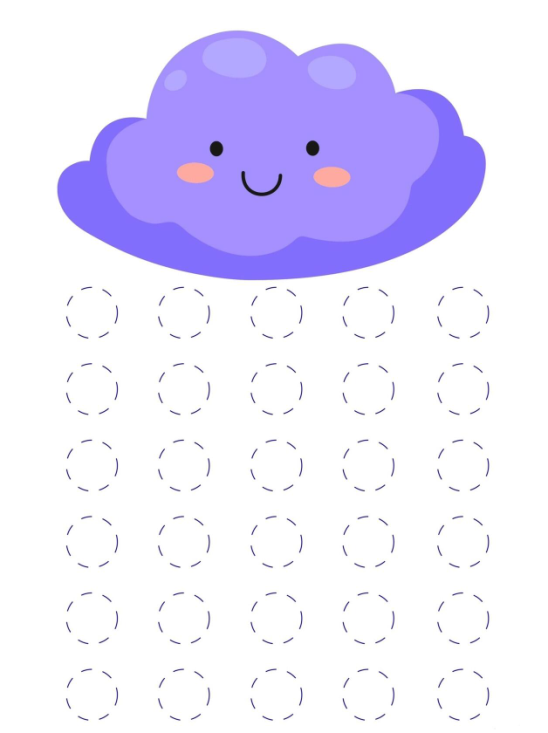 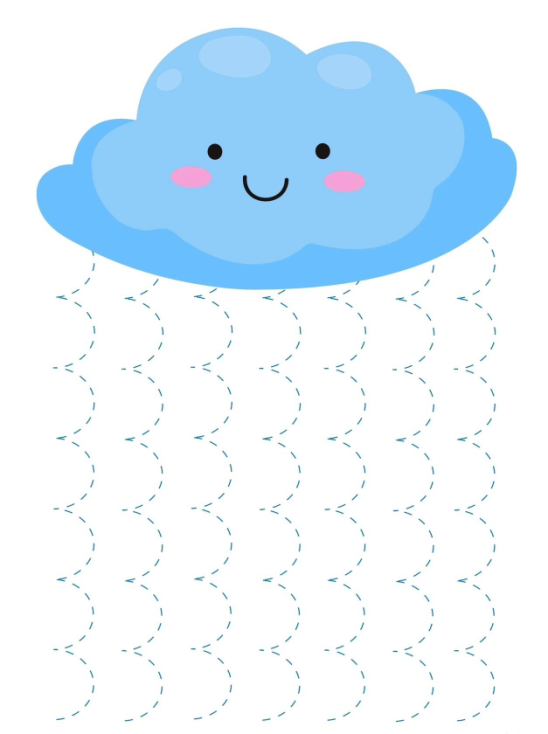 